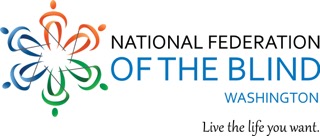 2020 Convention AgendaNational Federation of the Blind of WashingtonPresident: Marci CarpenterDate: November 6-8, 2020Location: Everywhere via zoom,The National Federation of the Blind of Washington knows that blindness is not the characteristic that defines you or your future. Every day we raise the expectations of blind people, because low expectations create obstacles between blind people and our dreams. You can live the life you want; blindness is not what holds you back. Together with love, hope and determination we transform the dreams of blind Washingtonians into reality.Get a copy of the KNFB Reader app: “KNFB Reader gives you easy access to print and files, anytime, anywhere. The easy-to-use KNFB Reader app converts any text to speech or Braille instantly.” Get it from the app store.Important Information and AnnouncementsZOOM CONFERENCE BASICS
Telephone:To mute or unmute your audio, press *6. Note: during convention, all persons will be muted by default. 
You must raise your hand to request the ability to speak. If your name is mentioned as a winner of a door prize, you must raise your hand to claim your prize. To raise your hand to ask a question, or claim your door prize, press *9. Always allow the host to lower your hand.Windows Desktop or Laptop Computer:You can mute your microphone by pressing Alt+A or by pressing the spacebar on the mute audio button. To unmute, press Alt+A again or press the spacebar on the unmute button.
You must raise your hand to request the ability to speak. If your name is mentioned as a winner of a door prize, you must raise your hand to claim your prize. To raise your hand, press Alt+Y. Always allow the host to lower your hand.iPhone or iPad:Tap on the settings button and look through the options to improve your experience. There are two buttons, meetings and general. Meetings has settings you should review.Auto connect to audio allows you to select connect to internet audio.
This gets rid of the prompt before you connect to a meeting and ensures you get the best sound quality.Always mute my microphone when joining a meeting ensures you are never accidentally heard until you want to speak.
You can unmute yourself by just double tapping the unmute audio button when you have something to contribute.Always turn off my video ensures you never unintentionally show yourself or your environment when you did not mean to.
Important: To prevent the annoyance of VoiceOver always speaking the names of participants as they join and leave, turn off Show name when participants join.When connecting, you will get a prompt saying, “to hear others, please join audio.”
Select the “call using internet audio” option or go into settings and select internet audio to always be automatically connected.Important: Find and double tap the mute my audio button until you want to be heard. Or go into settings and choose to always mute audio upon entry. 
To raise your hand, tap on the more button on the far right, then double tap the button to raise your hand. This will exit you to the main screen. Allow the host to lower your hand. To know who is currently speaking, swipe to the far left. It will say, displaying person’s name avatar. You may want to use the earbuds that came with your iPhone. 
Again, always make sure your microphone is muted when you are not speaking to prevent creating noise or people hearing you.CONVENTION AGENDANovember 2, 2020 7:00 pm: Rookie Roundup, Marci Carpenter, FacilitatorZoom Info: https://us02web.zoom.us/j/84141394029?pwd=dUtwQ1JTOW1EYVVneU5KbDdvVmJNQT09Meeting ID: 841 4139 4029Passcode: 343887One tap mobile+12532158782,,84141394029#,,,,,,0#,,343887# US (Tacoma) Dial by your location        +1 253 215 8782 US (Tacoma)We invite first time attendees to a gathering to find out about our convention. We will discuss what to expect and you will have an opportunity to meet many of our members. A great opportunity to ask questions and find out answers! In addition, practice your zoom skills so you can successfully participate in this years convention.Friday, November 6, 2020: Zoom Information: All meetings today take place on the same Zoom link:https://us02web.zoom.us/j/84141394029?pwd=dUtwQ1JTOW1EYVVneU5KbDdvVmJNQT09Meeting ID: 841 4139 4029Passcode: 343887One tap mobile+12532158782,,84141394029#,,,,,,0#,,343887# US (Tacoma) Dial by your location        +1 253 215 8782 US (Tacoma)10:00am-1:00pm: Job Seeker Seminar, Kris Colcock, Facilitator. Meaningful employment offers confidence, purpose and financial security. Join us on Friday morning as we discuss the foundations, techniques and attitudes that lead to successful employment and fulfilling careers. Learn about the importance of good blindness skills and self-advocacy. Consider the benefits of owning your own business and how that is possible through the BEP. Educate yourself regarding successful resumes, their key words and how to get them in front of the right people. Hear from other blind professionals who will share their experiences, hurdles and how they overcame them.10:05  “Want a Job? What Employers Need From You."By Dick Davis, ChairNFB Employment Committee10:45 “Success Through Self Employment”Jim Hemmen, BEP Manager, Wa State Department of Services for the Blind11:20 Employment in 2020, Sarah McMullen, gettinghired.com11:45 The Resume Tools for Your Toolbox :Employable TraitsBy: Bianca Moreiras, CEOBianca Moreiras and AssociatesSince 2004 Bianca Moreiras has been coaching and developing individuals to attain and achieve what they once thought was impossible in their business, career search and in their lives.Visit our website for more information: www.biancamoreiras.com12:20pm: Changing Work Environments due to COVID-19 Panel discussion	Michael Mello, Accessibility Program Manager, GoogleHumberto Avila,  Teacher of Students with Visual Impairments (TSVI) Crystal Jones, Support Delivery PM, MicrosoftDoug Trimble, Orientation and Mobility Instructor, Wa State School for the BlindNoel Nightingale, Attorney2:00pm-3:00pm: Legislative Agenda of the NFB of Washington, Marci Carpenter, Facilitator3:30pm-4:30pm: Blind Parents Meet-Up, Nikki Palm, Facilitator6:30 pm-7:30 pm NFB of Washington Board of Directors meeting7:30 pm-8:30 pm Resolutions Committee meeting8:30pm: Parents of Blind Children Social Gathering9:30 pm-11:00 pm Open Mike hosted by Washington Association of blind Students (WABS), social time, BYOBSaturday, November 7, 2020: Zoom Info: https://us02web.zoom.us/j/84141394029?pwd=dUtwQ1JTOW1EYVVneU5KbDdvVmJNQT09Meeting ID: 841 4139 4029Passcode: 343887One tap mobile+12532158782,,84141394029#,,,,,,0#,,343887# US (Tacoma) Dial by your location        +1 253 215 8782 US (Tacoma)9:00 am Welcome and Opening Announcements9:10 am NFB National Report, James Gashel, Secretary NFB, 9:40 am NFBW State Report, Marci Carpenter, President, NFB of Washington (NFBW)9:55am Robert Parsons, NABS Board Member10:00am: break10:15am: How COVID-19 has Change My Life Panel, Corey Grandstaff, Facilitator; Panel Members, Jacob Struiksma; Mike Ferzano, Amazon; Doug Trimble, O&M Specialist; Janet Jeng, Parent of a blind Child; Shannon Donahue, Student.11:00am: The latest and greatest in Adaptive Technology: low and high tech tips, Curtis Chong.11:45 am Resolutions12:00pm-1:00pm: Lunch.1:00 pm-2:30 pm Breakout Sessions: Choose one to attend.Parents of blind children meet-up, Washington Parents of Blind Children, Jennifer Gandarias, facilitator.Zoom info:https://southwhidbey.zoom.us/j/97340592118?pwd=K203UDhBeEtveS9aVlBUSkhGbVpUUT09
Meeting ID: 973 4059 2118
Passcode: 645945
One tap mobile
+12532158782,,97340592118# US (Tacoma)
Dial by your location
        +1 253 215 8782 US (Tacoma)
       Northwest Association of blind Athletes Workout Session.Zoom Info:https://zoom.us/j/97368143434?pwd=REFVakZZS0svZVZ2Y0t0R0NmSW9JZz09Meeting ID: 973 6814 3434Passcode: 558750One tap mobile+16699009128,,97368143434# US (San Jose)Dial by your location+1 669 900 9128 US (San Jose)Student Meet-up, Washington Association of Blind Students, Isaac Heiman, facilitator.Zoom Info: https://wwu-edu.zoom.us/j/93077921122?pwd=Y0J0NWh6T1E0QVI3KzZ6eit4YkxhQT09
Meeting ID: 930 7792 1122
Passcode: students
One tap mobile
+12532158782,,93077921122# US (Tacoma)
Dial by your location
        +1 253 215 8782 US (TSenior Seminar, Kris Colcock, FacilitatorZoom info: https://us02web.zoom.us/j/84141394029?pwd=dUtwQ1JTOW1EYVVneU5KbDdvVmJNQT09Meeting ID: 841 4139 4029Passcode: 343887One tap mobile+12532158782,,84141394029#,,,,,,0#,,343887# US (Tacoma) Dial by your location        +1 253 215 8782 US (Tacoma)Living my Life as the Spouse of a Blind Person, Deja and Lukas Powell, facilitatorsZoom Information:https://us02web.zoom.us/j/3822139794Meeting ID: 382 213 9794One tap mobile+12532158782,,3822139794# US (Tacoma)Dial by your location        +1 253 215 8782 US (Tacoma)2:30 pm BreakZoom Info: https://us02web.zoom.us/j/84141394029?pwd=dUtwQ1JTOW1EYVVneU5KbDdvVmJNQT09Meeting ID: 841 4139 4029Passcode: 343887One tap mobile+12532158782,,84141394029#,,,,,,0#,,343887# US (Tacoma) Dial by your location        +1 253 215 8782 US (Tacoma)2:45 pm-3:45 pm: Washington Agency Panel: Washington State School for the Blind, Scott McCallum, Superintendent; Washington Talking Book and Braille Library, Danielle Miller, Director; Department of Services for the Blind, Michael McKillip, Executive Director; Lighthouse for the Blind, Cindy Watson, Executive Director; 3:45pm: Diverse Voices in the Federation: Sharing Our Lived Experience, Marci Carpenter, Facilitator; Jamal Mazrui; Humberto Avila; Jedi Moerke.4:35pm: Why I am a Federationist, Al Elia.4:45 pm Resolutions5:00 pm Adjourn6:00 pm, Social Time, Zoom Info:https://us02web.zoom.us/j/84141394029?pwd=dUtwQ1JTOW1EYVVneU5KbDdvVmJNQT09Meeting ID: 841 4139 4029Passcode: 343887One tap mobile+12532158782,,84141394029#,,,,,,0#,,343887# US (Tacoma) Dial by your location        +1 253 215 8782 US (Tacoma)6:30pm: banquet.Master of Ceremonies, Jim PortilloBanquet Address, James Gashal, Secretary NFBPresentation of Scholarships, Bennet Prows and Michael Ferzano.8:30pm: Social Time, BYOBSunday, November 8, 2020: Zoom Info: All meetings today take place on the same zoom link:https://us02web.zoom.us/j/84141394029?pwd=dUtwQ1JTOW1EYVVneU5KbDdvVmJNQT09Meeting ID: 841 4139 4029Passcode: 343887One tap mobile+12532158782,,84141394029#,,,,,,0#,,343887# US (Tacoma) Dial by your location        +1 253 215 8782 US (Tacoma)9:00 am Announcements9:05 am Chapter Reports9:35 am Elections10:35am: Why I am a Federationist, Amandeep Kaur.10:45 am: The Right to Vote in Washington, Marci Carpenter, Facilitator.11:00 am Closing Remarks from James Gashal, Secretary NFB11:10 am AdjournINCLUSIVITY, DIVERSITY, AND SOCIAL CONDUCTAs an attendee at our convention, you not only represent yourself but also represent our organization. We want you to enjoy our time together and to make new friends and renew old acquaintances. Although we encourage members to socialize and have fun, the convention also provides a valuable opportunity to come together to continue the work of our organization, to learn about the important initiatives that we are involved with on local, state and national levels, and to plan our work for the future. The National Federation of the Blind seeks to provide a convention environment in which di-verse participants, including members, speakers, exhibitors, and volunteers, may learn, network, and enjoy the company of friends and colleagues in an environment of mutual respect. We recognize a shared responsibility to create and uphold that atmosphere for the benefit of all. Some behaviors are therefore specifically prohibited:harassment or intimidation based on race, religion, ethnicity, language, gender, sexual orientation, gender identity/expression, disability, physical appearance, or another group identitysexual harassment or intimidation, including unwelcome sexual attention, stalking (physical or virtual), or unsolicited physical contactpublic drunkenness and associated behaviors (e.g., belligerence, yelling, hostility, destruction of property)Participants are expected to observe these rules and behaviors in all convention venues, including online arenas, social media, and convention social events. Participants who are asked to stop a behavior that the recipient considers hostile or harassing are expected to comply immediately.For assistance or to report an incident, please call or text Buna Dahal at 303-910-6413 or President Carpenter at 206-604-5507. All reports will be fully investigated according to the steps outlined in our Code of Conduct. Based on the information found in the investigation, appropriate action will be taken and may involve organization leaders and legal counsel. Based on the circumstances, hotel security and/or law enforcement may become involved, when appropriate.We are committed to diversity, equity, and the free expression of ideas. These principles have been delineated in our Code of Conduct adopted by our Board of Directors in 2017. This document may be found at nfbw.org and clicking on the “Code of Conduct” link.